O politicePracovní list se věnuje tématu politiky. Je určen pro žáky 4. a 5. ročníků ZŠ. Žáci budou potřebovat psací potřeby, zdroje informací (učebnice vlastivědy, encyklopedie, internet), digitální technologie, pokud budou vyhledávat na internetu, případně aplikaci na načtení QR kódu. Vhodná je práce ve skupinách, aby žáci mohli návrhy řešení diskutovat a následná společná reflexe a zdůvodňování řešení. Pracovní list má vést k vyhledávání a ověřování informací jako součásti rozvoje digitální kompetence, nikoliv k ověření znalostí žáků.Co dělá politik?________________________________________________________V minulosti byla naše země královstvím a vládli jí králové. Vzpomenete si na jméno některého českého krále? (Můžete ho vyhledat v učebnici, v encyklopedii nebo na internetu).………………………………………………………………………………………………………………………………………………………………………………………………………………………………………………………………………………………………………………………………………………………………Nyní je naše země republikou a hlavou státu je prezident. Znáte jméno alespoň jednoho českého prezidenta?………………………………………………………………………………………………………………………………………………………………………………………………………………………………………………………………………………………………………………………………………………………………Ve videu se zmiňovaly příklady toho, co všechno může politik dělat. Podívejte se na příklady a vyberte ty, které jsou správné.Politik navrhuje zákony.Politik schvaluje zákony.Politik hlásí počasí v televizi.Politik řeší, jak naloží s penězi své obce.Politik řeší jízdní řád tramvají.Politik hraje v divadle.Našimi zákonodárci, politiky, kteří připravují a schvalují zákony, jsou poslanci a senátoři. Víte, v jakém městě sídlí Poslanecká sněmovna a Senát?………………………………………………………………………………………………………………………………………………………………………………………………………………………………………………………………………………………………………………………………………………………………………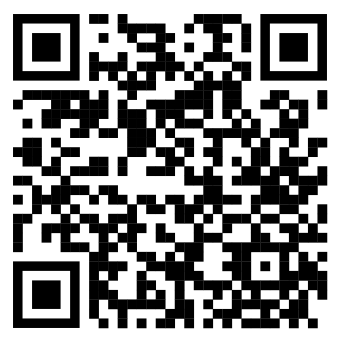 Řešení si můžete ověřit přes QR kód:Představte si, že jste senátoři a schvalujete zákon. Musíte si ho pečlivě pročíst, abyste odhalili případné chyby. Který z těchto návrhů obsahuje chybu?Od šesti let je dítě povinno navštěvovat základní školu.Učitelem může být ten, kdo má odbornou kvalifikaci, je zdravotně způsobilý, bezúhonný a dosáhl věku alespoň dvanácti let.Ředitel školy může vyhlašovat mimořádné ředitelské volno.Žák je povinen jíst oběd ve školní jídelně a je povinen vše sníst.Nyní si představte, že jste politici a můžete navrhnout nějaký zákon. Jaký zákon byste navrhli? A proč?………………………………………………………………………………………………………………………………………………………………………………………………………………………………………………………………………………………………………………………………………………………………………..……………………………………………………………………………………………………………………………………………………………………………………………………………………………………………………………………………………………………………………………………………………………………………………………………………………………………………………………………………………………..………………………………………………………………………………………………………………………………………………………………………………………………………………………………………………………………………………………………………………………………………………………………………Co jsem se touto aktivitou naučil/a:………………………………………………………………………………………………………………………………………………………………………………………………………………………………………………………………………………………………………………………………………………………………………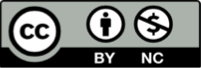 ŘEŠENÍ:králové: například Přemysl Otakar II., Karel IV.     prezidenti: Václav Havel, Václav Klaus, Miloš Zeman2) Politik navrhuje zákony. Politik schvaluje zákony. Politik řeší, jak naloží s penězi své obce.3) Poslanecká sněmovna i Senát sídlí v Praze.4) Učitelem může být ten, kdo má odbornou kvalifikaci, je zdravotně způsobilý, bezúhonný a dosáhl věku alespoň dvanácti let. Žák je povinen jíst oběd ve školní jídelně a je povinen vše sníst.